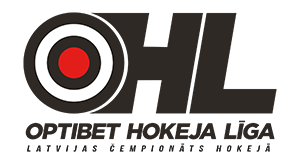 2021. gada Optibet hokeja līga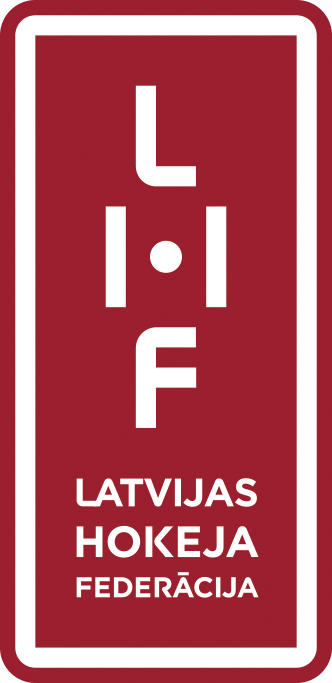 85. Latvijas čempionāts hokejāSPĒLES PĒCSPĒLES  METIENIDISCIPLINĀRAIS ZIŅOJUMSPIEZĪMES    Datums:                     Vieta:                                                             Sākums:                       Beigas:                         Skat.             Spēles  Nr.     Datums:                     Vieta:                                                             Sākums:                       Beigas:                         Skat.             Spēles  Nr.     Datums:                     Vieta:                                                             Sākums:                       Beigas:                         Skat.             Spēles  Nr.     Datums:                     Vieta:                                                             Sākums:                       Beigas:                         Skat.             Spēles  Nr.     Datums:                     Vieta:                                                             Sākums:                       Beigas:                         Skat.             Spēles  Nr.     Datums:                     Vieta:                                                             Sākums:                       Beigas:                         Skat.             Spēles  Nr.     Datums:                     Vieta:                                                             Sākums:                       Beigas:                         Skat.             Spēles  Nr.     Datums:                     Vieta:                                                             Sākums:                       Beigas:                         Skat.             Spēles  Nr.     Datums:                     Vieta:                                                             Sākums:                       Beigas:                         Skat.             Spēles  Nr.     Datums:                     Vieta:                                                             Sākums:                       Beigas:                         Skat.             Spēles  Nr.     Datums:                     Vieta:                                                             Sākums:                       Beigas:                         Skat.             Spēles  Nr.     Datums:                     Vieta:                                                             Sākums:                       Beigas:                         Skat.             Spēles  Nr.     Datums:                     Vieta:                                                             Sākums:                       Beigas:                         Skat.             Spēles  Nr.     Datums:                     Vieta:                                                             Sākums:                       Beigas:                         Skat.             Spēles  Nr.     Datums:                     Vieta:                                                             Sākums:                       Beigas:                         Skat.             Spēles  Nr.     Datums:                     Vieta:                                                             Sākums:                       Beigas:                         Skat.             Spēles  Nr.     Datums:                     Vieta:                                                             Sākums:                       Beigas:                         Skat.             Spēles  Nr.     Datums:                     Vieta:                                                             Sākums:                       Beigas:                         Skat.             Spēles  Nr.     Datums:                     Vieta:                                                             Sākums:                       Beigas:                         Skat.             Spēles  Nr.     Datums:                     Vieta:                                                             Sākums:                       Beigas:                         Skat.             Spēles  Nr.     Datums:                     Vieta:                                                             Sākums:                       Beigas:                         Skat.             Spēles  Nr.     Datums:                     Vieta:                                                             Sākums:                       Beigas:                         Skat.             Spēles  Nr.     Datums:                     Vieta:                                                             Sākums:                       Beigas:                         Skat.             Spēles  Nr.     Datums:                     Vieta:                                                             Sākums:                       Beigas:                         Skat.             Spēles  Nr.     Datums:                     Vieta:                                                             Sākums:                       Beigas:                         Skat.             Spēles  Nr.     Datums:                     Vieta:                                                             Sākums:                       Beigas:                         Skat.             Spēles  Nr.     Datums:                     Vieta:                                                             Sākums:                       Beigas:                         Skat.             Spēles  Nr.     Datums:                     Vieta:                                                             Sākums:                       Beigas:                         Skat.             Spēles  Nr.     A  komanda               A  komanda               A  komanda               A  komanda               A  komanda               A  komanda               A  komanda               A  komanda               A  komanda               A  komanda           VārtiVārtiVārtiVārtiVārtiVārtiVārtiVārtiVārtiVārtiSodiSodiSodiSodiSodiSodiSodiSodiSodi           Uzvārds,  Vārds           Uzvārds,  Vārds           Uzvārds,  Vārds           Uzvārds,  Vārds           Uzvārds,  VārdsNr.Poz.J/NMet.Met.     V     VLaiksLaiks VG VG P P       PSit.LaiksLaiksLaiks  № Min.PārkāpumsPārkāpumsSLBL:::::::::::::::::::::::::::::::::::::::::::::::::::::::::::::::::::::::::::::::::::::::::::::::::::::::::::::::::::::::::::::::::::::::::::::::::::::::::::::::::   Treneris:                                                                                    Treneris:                                                                                       Paraksts:   Treneris:                                                                                    Treneris:                                                                                       Paraksts:   Treneris:                                                                                    Treneris:                                                                                       Paraksts:   Treneris:                                                                                    Treneris:                                                                                       Paraksts:   Treneris:                                                                                    Treneris:                                                                                       Paraksts:   Treneris:                                                                                    Treneris:                                                                                       Paraksts:   Treneris:                                                                                    Treneris:                                                                                       Paraksts:   Treneris:                                                                                    Treneris:                                                                                       Paraksts:   Treneris:                                                                                    Treneris:                                                                                       Paraksts:   Treneris:                                                                                    Treneris:                                                                                       Paraksts:   Treneris:                                                                                    Treneris:                                                                                       Paraksts:   Treneris:                                                                                    Treneris:                                                                                       Paraksts:   Treneris:                                                                                    Treneris:                                                                                       Paraksts:   Treneris:                                                                                    Treneris:                                                                                       Paraksts:   Treneris:                                                                                    Treneris:                                                                                       Paraksts:   Treneris:                                                                                    Treneris:                                                                                       Paraksts:   Treneris:                                                                                    Treneris:                                                                                       Paraksts:   Treneris:                                                                                    Treneris:                                                                                       Paraksts:   Treneris:                                                                                    Treneris:                                                                                       Paraksts:   Treneris:                                                                                    Treneris:                                                                                       Paraksts:   Treneris:                                                                                    Treneris:                                                                                       Paraksts:   Treneris:                                                                                    Treneris:                                                                                       Paraksts:   Treneris:                                                                                    Treneris:                                                                                       Paraksts:   Treneris:                                                                                    Treneris:                                                                                       Paraksts:   Treneris:                                                                                    Treneris:                                                                                       Paraksts:   Treneris:                                                                                    Treneris:                                                                                       Paraksts:   Treneris:                                                                                    Treneris:                                                                                       Paraksts:   Treneris:                                                                                    Treneris:                                                                                       Paraksts:   Treneris:                                                                                    Treneris:                                                                                       Paraksts: B  komanda B  komanda B  komanda B  komanda B  komanda B  komanda B  komanda B  komanda B  komanda B  komandaVārtiVārtiVārtiVārtiVārtiVārtiVārtiVārtiVārtiVārtiVārti                                                       Sodi                                                       Sodi                                                       Sodi                                                       Sodi                                                       Sodi                                                       Sodi                                                       Sodi                                                       Sodi        Uzvārds,  Vārds        Uzvārds,  Vārds        Uzvārds,  Vārds        Uzvārds,  Vārds        Uzvārds,  VārdsNr.        Poz.  J/N  Met.  Met.    V    VLaiksLaiks  VG  VGPP             P          SS    Sit.  SS    Sit.LaiksLaiks  №  Min.PārkāpumsPārkāpumsSLBL::::::::::::::::::::::::::::::::::::::::::::::::::::::::::::::::::::::::::::::::::::::::::::::::::::::::::::::::::::::::::::::::::::::::::      Treneris:                                                                                 Treneris:                                                                                       Paraksts:      Treneris:                                                                                 Treneris:                                                                                       Paraksts:      Treneris:                                                                                 Treneris:                                                                                       Paraksts:      Treneris:                                                                                 Treneris:                                                                                       Paraksts:      Treneris:                                                                                 Treneris:                                                                                       Paraksts:      Treneris:                                                                                 Treneris:                                                                                       Paraksts:      Treneris:                                                                                 Treneris:                                                                                       Paraksts:      Treneris:                                                                                 Treneris:                                                                                       Paraksts:      Treneris:                                                                                 Treneris:                                                                                       Paraksts:      Treneris:                                                                                 Treneris:                                                                                       Paraksts:      Treneris:                                                                                 Treneris:                                                                                       Paraksts:      Treneris:                                                                                 Treneris:                                                                                       Paraksts:      Treneris:                                                                                 Treneris:                                                                                       Paraksts:      Treneris:                                                                                 Treneris:                                                                                       Paraksts:      Treneris:                                                                                 Treneris:                                                                                       Paraksts:      Treneris:                                                                                 Treneris:                                                                                       Paraksts:      Treneris:                                                                                 Treneris:                                                                                       Paraksts:      Treneris:                                                                                 Treneris:                                                                                       Paraksts:      Treneris:                                                                                 Treneris:                                                                                       Paraksts:      Treneris:                                                                                 Treneris:                                                                                       Paraksts:      Treneris:                                                                                 Treneris:                                                                                       Paraksts:      Treneris:                                                                                 Treneris:                                                                                       Paraksts:      Treneris:                                                                                 Treneris:                                                                                       Paraksts:      Treneris:                                                                                 Treneris:                                                                                       Paraksts:      Treneris:                                                                                 Treneris:                                                                                       Paraksts:      Treneris:                                                                                 Treneris:                                                                                       Paraksts:      Treneris:                                                                                 Treneris:                                                                                       Paraksts:      Treneris:                                                                                 Treneris:                                                                                       Paraksts:      Treneris:                                                                                 Treneris:                                                                                       Paraksts:VĀRTSARGU  SPĒLEVĀRTSARGU  SPĒLEVĀRTSARGU  SPĒLEVĀRTSARGU  SPĒLE30 sek/pārtr30 sek/pārtrPER. REZ.PER. REZ.PER. REZ.PER. REZ.PER. REZ.   1.   1.    2.    2.    3.    3.  PL  PLPSMPSMPSMREZ.Tiesneši:Tiesneši:Tiesneši:Uzvārds,  VārdsUzvārds,  VārdsUzvārds,  VārdsLAIKSLAIKSABA:VĀRTIVĀRTIVĀRTIAALĪNIJTIESN.LĪNIJTIESN.LĪNIJTIESN.::A:VĀRTIVĀRTIVĀRTIBBLĪNIJTIESN.LĪNIJTIESN.LĪNIJTIESN.::B:SODISODISODIAASoda laika palīgsSoda laika palīgsSoda laika palīgs::B:SODISODISODIBBSoda laika palīgsSoda laika palīgsSoda laika palīgs::TiesnešiTiesnešiTiesnešiTiesnešiTiesnešiUzvārds, VārdsUzvārds, VārdsUzvārds, VārdsUzvārds, VārdsUzvārds, VārdsUzvārds, VārdsUzvārds, VārdsUzvārds, VārdsUzvārds, VārdsUzvārds, VārdsParaksts:Paraksts:Paraksts:Paraksts:TĪRĀ LTTĪRĀ LTTĪRĀ LT::GALV.TIESN.GALV.TIESN.GALV.TIESN.GALV.TIESN.GALV.TIESN.INFORMATORSINFORMATORSINFORMATORS::GALV.TIESN.GALV.TIESN.GALV.TIESN.GALV.TIESN.GALV.TIESN.REĢISTRATORSREĢISTRATORSREĢISTRATORS::SEKRETĀRSSEKRETĀRSSEKRETĀRSSEKRETĀRSSEKRETĀRSINSPEKTORSINSPEKTORSINSPEKTORS::DEŽ.TIESNESISDEŽ.TIESNESISDEŽ.TIESNESISAVBVABA-BAVBVABA-BAVBVABA-BAVBVABA-BAVBVABA-BAVBVABA-BAVBVABA-BAVBVABA-B